润滑脂水分测定仪 型号：ZRX-29506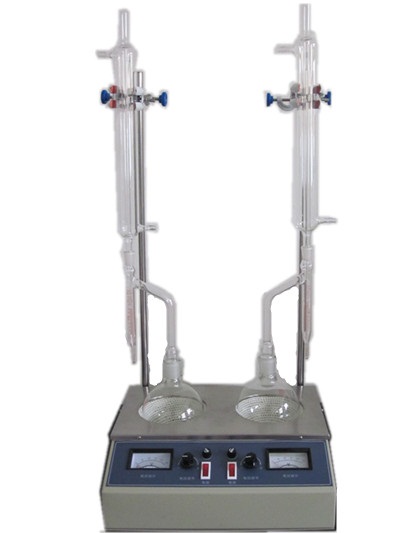 ZRX-29506润滑脂水分测定仪用途及适用范围本仪器是根据中华人民共和国标准GB/ T512《润滑脂水分测定法》规定的要求设计制造的，适用于按GB/T512标准规定的试验方法测定润滑脂中的水分含量。本仪器也适用于按GB/T260《石油产品水分测定法》的标准规定的试验方法测定石油产品中的水分含量。本仪器是双联式结构，可同时进行两只试样的试验。主要技术指标1、工作电源：      AC220V±10%，50Hz。2、电炉加热功率：   400W×2。3、加热控制：      双向可控硅无级调压控制。4、机    型：       双联  5、相对湿度：      ≤85%。6、整机功耗：      不大于800W。